Classroom Observation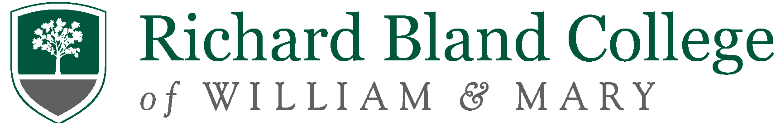 Instructor______________________             	Course/Section_________________Observer_______________________             	Date of Observation _______________Subject Matter Covered _____________________________________________(Please check the appropriate rating, adding comments below the category when appropriate.)Observer Signature_______________________________   Date_________________________I have discussed this observation with the above and wish to make the following comments:Instructor________________________________________    Date_________________________SignatureDir of Academics Signature ________________________________Date___________________Please file the original form with the office of the Provost, with copies to the instructor and the appropriate chairperson.OutstandingAboveAverageGoodNeedsImprovementN/AN/AStarted and ended class on timePrepared to conduct classEnsured students were engagedNoticed and acted upon lack of engagementExplained clearly the learning outcomes for sessionExplained key concepts clearlyResponded to student questionsShowed enthusiasmTreated students fairly and respectfullyEncouraged student participationProvided feedback for studentsUsed multiple teaching techniquesUsed available teaching technologiesOverall, provided an engaging class Additional comments:Additional comments:Additional comments:Additional comments:Additional comments:Additional comments:Additional comments: